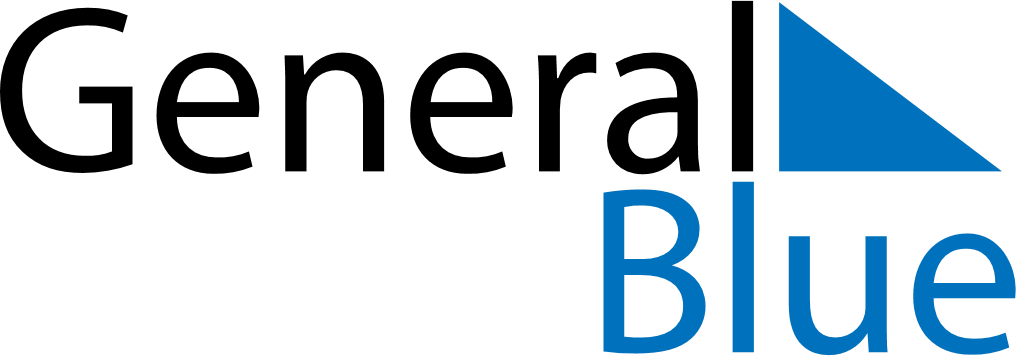 October 2030October 2030October 2030BelizeBelizeMondayTuesdayWednesdayThursdayFridaySaturdaySunday1234567891011121314151617181920Day of the Americas2122232425262728293031